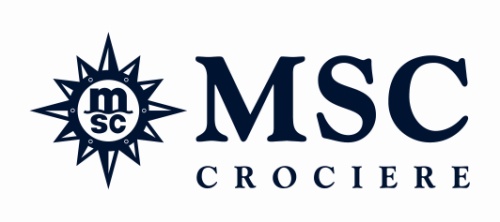 MSC CROCIERE IN PIENO SVILUPPO: IN CERCA DI SEIMILA PROFESSIONISTI DEL MARELa Compagnia seleziona personale di bordo per le avveniristiche “navi del futuro”Napoli, 26 agosto 2014MSC Crociere è alla ricerca di circa seimila professionisti che andranno a lavorare, da qui al 2018, a bordo delle nuove navi da crociera commissionate a Fincantieri e a STX France.Le nuove costruzioni, 4 ordinate e 3 in opzione, fanno parte del nuovo piano industriale del valore di 5,1 miliardi di euro e porteranno MSC Crociere a raddoppiare entro al 2022 la capacità della flotta, che arriverà a poter ospitare 80.000 passeggeri al giorno. Si tratta dell’inizio di una nuova fase di espansione della Compagnia che, dopo una crescita senza precedenti, è oggi dotata della flotta più moderna al mondo e ha conquistato la leadership nei mercati crocieristici del Mediterraneo, Sud Africa e Brasile, proponendo anche una vasta offerta di itinerari nei Caraibi, in Nord Europa, Oceano Atlantico, Antille, Sud America, Sud Africa Isole Canarie, Emirati Arabi Uniti, Oman e Australia. Il piano industriale, oltre alla costruzione delle 7 nuove unità, comprende anche il “Programma Rinascimento” che prevede l’aggiunta di nuovi spazi e tecnologie sulle 4 unità esistenti della classe Lirica.Le nuove figure professionali entreranno a far parte dello staff in vista dell’arrivo di nuove avveniristiche navi, rivoluzionarie nei servizi, nella tecnologia e nella struttura. Seimila nuovi posti di lavoro qualificati per uomini e donne che avranno la possibilità di seguire costanti corsi di formazione ed aggiornamento. Nei 45 Paesi del mondo in cui la Compagnia opera si contano un totale di 16.300 dipendenti, di cui diecimila italiani, tutti professionisti del mare.La maggior parte delle nuove assunzioni riguarderà il personale di bordo: ufficiali, medici di bordo, restaurant e food & beverage manager, addetti ai servizi alberghieri, chef, personale di sala e cucina, addetti pulizie, baristi, attori, ballerini, animatori, addetti al guest service, receptionist, estetiste, massaggiatori e molto altro ancora.Il curriculum vitae può essere inviato al seguente indirizzo: cruiserecruitment@mscsorrento.comNello specifico, tra le figure ricercate ci sono:MSC Crociere - Compagnia leader nel Mediterraneo, in Sud Africa e in Brasile  possiede una flotta moderna composta da dodici navi che solcano i mari di tutto il mondo. Le sue unità navigano tutto l’anno nel Mediterraneo e offrono un’ampia gamma di itinerari stagionali nel Nord Europa, nell’Oceano Atlantico, nei Caraibi, nelle Antille Francesi, nel Nord e Sud America, nell’Africa del Sud, in quella Occidentale, nelle Canarie, negli Emirati Arabi Uniti e Oman. La flotta è composta da: le ammiraglie MSC Preziosa, MSC Divina, MSC Splendida e MSC Fantasia appartenenti alla classe “Fantasia”; nella classe “Musica” figurano MSC Magnifica, MSC Poesia, MSC Orchestra e MSC Musica; infine MSC Sinfonia, MSC Armonia, MSC Opera, MSC Lirica, le navi della classe “Lirica”. MSC Crociere è l'unica Compagnia ad aver ricevuto le “7 Golden Pearls” dal Bureau Veritas quale riconoscimento del suo alto livello di gestione della qualità e della tutela ambientale ed ha ottenuto la doppia certificazione ISO 9001 e ISO 22000 per i sistemi di gestione per la qualità e la sicurezza alimentare su tutti gli aspetti relativi al catering, sia a terra che a bordo. MSC Crociere ritiene che essere leader mondiale comporti anche una maggiore responsabilità sia verso l’ambiente che verso le persone in cui opera. Per questa ragione la Compagnia ha stretto una partnership con l’UNICEF nel 2009 per sostenere programmi educativi per i bambini in Brasile. A partire da gennaio 2014 la partnership è stata rinnovata per sostenere gli sforzi che UNICEF sta compiendo per combattere la fame e la malnutrizione dei bambini nei Paesi in via di sviluppo e in situazioni di emergenza. Grazie a questo progetto sono stati raccolti 3 milioni di euro.N. POSIZIONIN. POSIZIONIINQUADRAMENTOQUALIFICA20ALTO COMANDOALTO COMANDOComandanti - direttori di macchina - hotel manager15MEDICIMEDICIMedici di bordo 80UFFICIALIUFFICIALIUfficiali di machina e ufficiali di coperta150TECNICITECNICIElettricisti, elettronici , frigoristi ed operai specializzati, carpentieri , tappezzieri, IT manager50RATINGSRATINGSTimonieri, pompieri, ingrassatori20DIRECTORDIRECTORServizi alberghieri20DIRECTORDIRECTORServizi finanziari - accounting150HOSTESSHOSTESSAddetti reception, escursioni, ecc50MANAGERMANAGERMaître d'hotel , assistente maître d’hotel , maître ristoranti tematici10SOMMELIERSOMMELIER Sommelier30CHEFCHEFChef con esperienza ristoranti di lusso, 5 stelle1.400CAMERIERICAMERIERIAssistente sala, buffet, servizio tavoli30MANAGERMANAGERAdvanced knowledge of Housekeeping process and procedures1.000HOUSEKEEPINGHOUSEKEEPINGHousekeeping operations, cabins and public areas20CHEFCHEFExecutive chef e sous chef300CUOCHICUOCHICuoco specializzato 1.000PERSONALE CUCINAPERSONALE CUCINAAssistenti cuochi, 2° cuoco 20EXECUTIVE CHEFEXECUTIVE CHEFChef ristoranti tematici1.000PUBLIC AREASPUBLIC AREASPersonale casinò, animatori, shop assistants, ecc